A postcard from EdinburghRob is on holiday in Scotland. He has written a postcard to his friend Emma. Read the postcard and decide which picture (A, B or C) is on the back of the card.EXERCISE 2 Emma’s mum wants to know what Rob wrote about. Tick “yes” or “no”. Then answer the questions in full sentences.Example: a) Yes, he did. He said was cold and rainy the day before, but it was sunny and warm when he wrote the card.EXERCISE 3 Complete the crossword puzzle with words from the text.Answer keyEXERCISE 1 It’s Picture A. EXERCISE 2Yes, he did. He said was cold and rainy the day before, but it was sunny and warm when he wrote the card.No, he didn’t.Yes, he’s having a great time.Yes, someone tried to steal his bag.Yes, his mum is with him.Yes, he says it’s a picture of Edinburgh Castle. No, he didn’t say anything about the hotel.Yes, he wrote it on June 24.Yes, he visited Edinburgh Castle and the center of the city.Yes, he’s going to visit the Edinburgh Dungeon. EXERCISE 3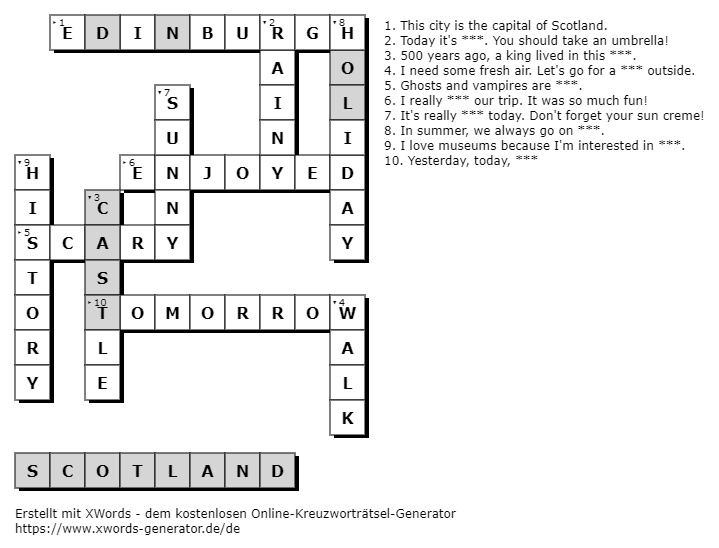 Dear Emma,                        June 24My mum and I are spending a few days in Edinburgh. We’re having a great time because there are so many things to do here! Yesterday it was a bit cold and rainy, so we visited Edinburgh Castle. We learned a lot about the city’s history there. You can see the castle in the picture on the postcard. Doesn’t it look cool? Only one thing happened that was NOT cool: When we were leaving the castle, someone tried to steal my bag! Luckily, I noticed him just in time, and he ran away! Today it’s sunny and warm – perfect for a walk in the center. And tomorrow we’re going to visit the Edinburgh Dungeon - a scary museum about Edinburgh’s history! I’m excited! I hope you’re enjoying your holidays, too! See you next week! Love, Rob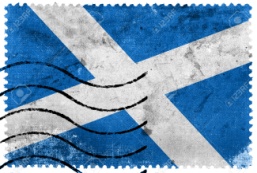 Emma Brook                                                      39 Catherine Grove                                                             LONDON_______________SE10 8BG______________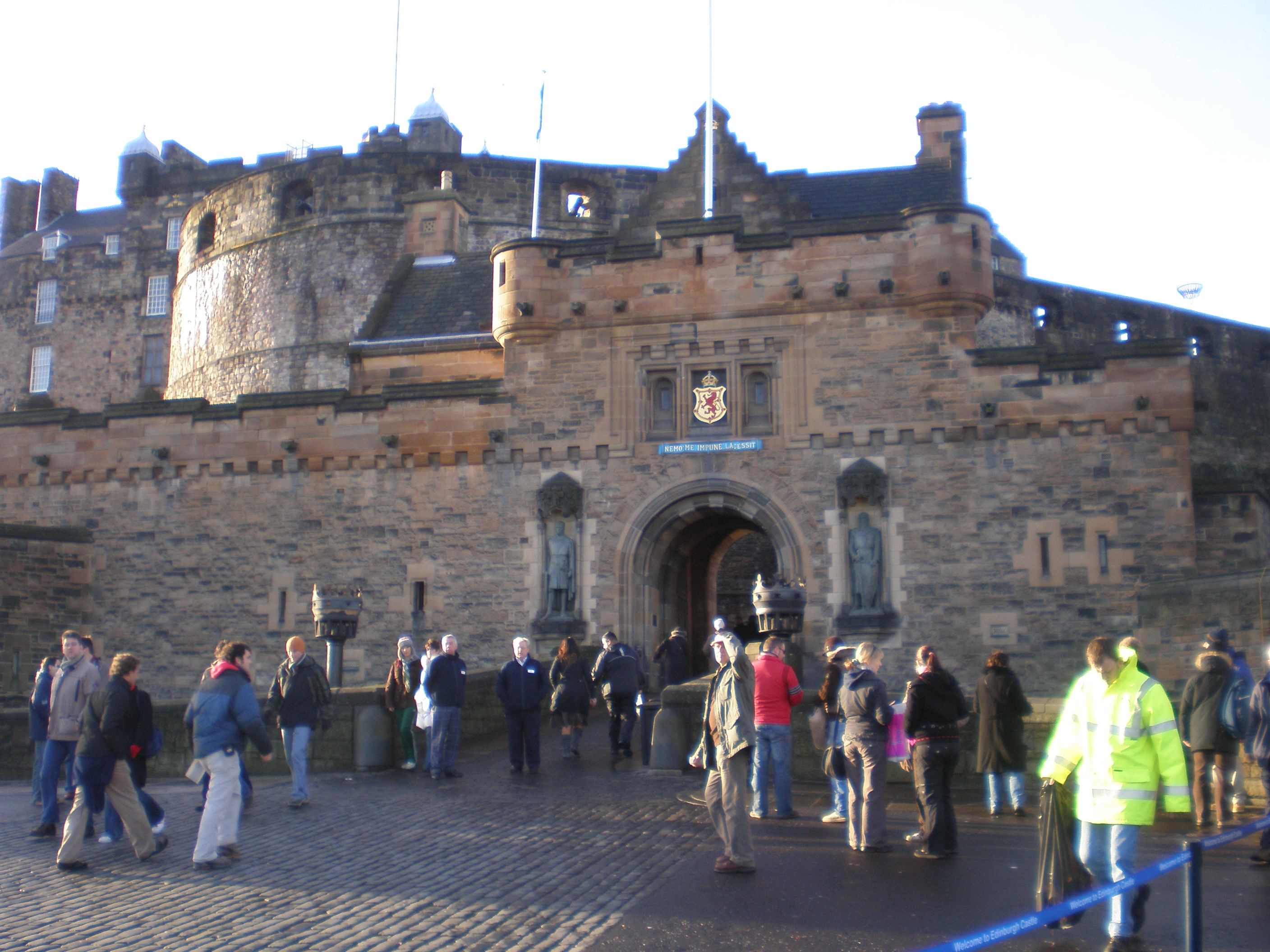 Picture A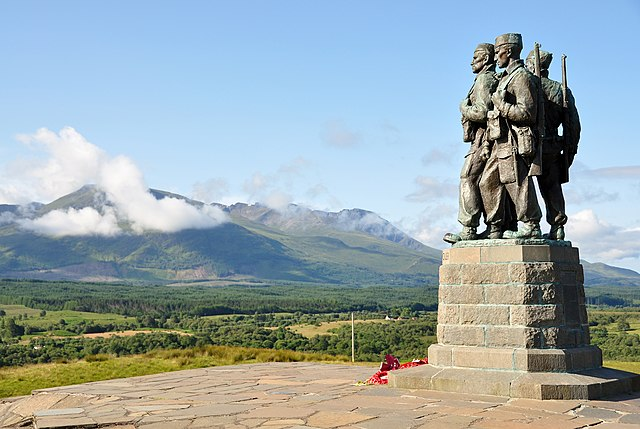 Picture B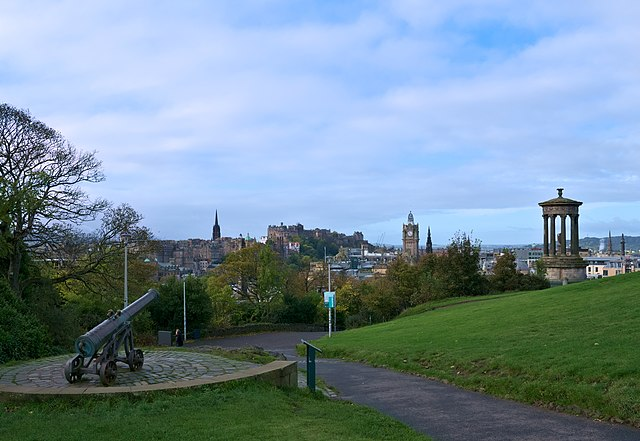 Picture CChris Sherlock (Ta bu shi da yu), CC BY-SA 3.0, via Wikimedia CommonsNilfanion, CC BY-SA 3.0 , via Wikimedia CommonsDaniel Kraft, CC BY-SA 3.0, via Wikimedia CommonsYESNOa) “Did he say what the weather is like?”☑□b) “Did he say anything about the food?”□□c) “Did he say that he likes it there?”□□d) “Did anything special happen to him?”□□e) “Did he say who is with him?” □□f) “Did he say anything about the nice picture on the postcard?”□□g) “Did he say if the hotel is ok?”□□h) “Did he say when he wrote the postcard?”□□i) “Did he say what he has already done?”□□j) “Did he say what he’s going to do soon?”□□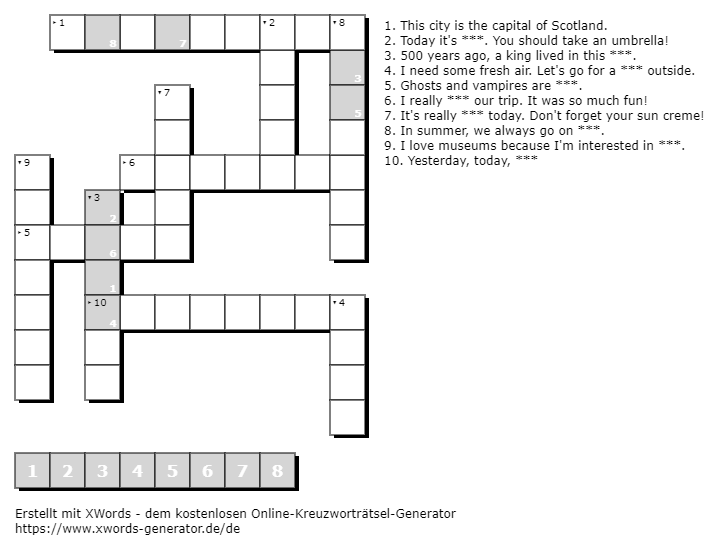 This city is the capital of Scotland.2. Today it's ***. You should take an umbrella!3. 500 years ago, a king lived in this ***.4. I need some fresh air. Let's go for a *** outside.5. Ghosts and vampires are ***.6. I really *** our trip. It was so much fun!7. It's really *** today. Don't forget your sun creme!8. In summer, we always go on ***.9. I love museums because I'm interested in ***.10. Yesterday, today, ***YESNOa) “Did he say what the weather is like?”☑□b) “Did he say anything about the food?”□☑c) “Did he say that he likes it there?”☑□d) “Did anything special happen to him?”☑□e) “Did he say who is with him?” ☑□f) “Did he say anything about the nice picture on the postcard?”☑□g) “Did he say if the hotel is ok?”□☑h) “Did he say when he wrote the postcard?”☑□i) “Did he say what he has already done?”☑□j) “Did he say what he’s going to do soon?”☑□